7. разред, музичка култура     Драги седмаци, прошле седмице сте учили и слушати о карактеристикама музике барока и главним музичким облицима те епохе, а ове седмице ћете се упознати са два најзначајнија композитора барока.Прво прочитајте о Јохану Себастијану Баху и послушајте све приложене композиције:https://bebicamusiceducation.wordpress.com/vi-razred/slusanje-muzike-vi-razred/bah/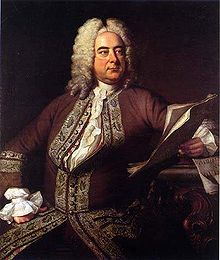 Други најзначајнити композитор барока је Георг Фридрих Хендл (1685-1759)Барокни композитор, рођен је у Немачкој, исте године кад и Јохан Себастијан Бах.Са 27 година прешао је у Лондон, где је живео до краја свог живота. За разлику од Баха, Хендл је био славан и веома поштован. Сви су чули његову чувену композицију „Алелуја“ из ораторијума „Месија'':https://www.youtube.com/watch?v=rMDRopXHfaY(Месија је у религији пророк/спаситељ, што је био Исус. Алелуја је реч која значи Хвалите Бога!)Можемо да закључимо:Ораторијум је композиција духовног садржаја. Изводе га вокални солисти, хор и оркестар, значи да је вокално-инструментално дело. Има драмску радњу као опера, али се не изводи сценски (нико не глуми, нема костимографије и сценографије), већ концертно (и оркестар и певачи су на позорници).Осим овог дела, чувене су његове две свите: „Музика на води“ и „Музика за ватромет“, компоноване за краља.„Музика на води“ је намењена да је краљ слуша и ужива док плови својим бродом по Темзи, а да упоредо плови други брод, на коме свира оркестар музику компоновану специјално за њега и специјално за ову прилику.Хендл: „Музика на води“, један ставhttps://www.youtube.com/watch?v=Kuw8YjSbKd4Свита је барокна композиција која се састоји од најмање четири става/дела. Сваки став је представљао једну стилизовану дворску игру.''Музика за ватромет'' је компонована да би се извела на једној прослави уз ватромет. Незгода је била што се и на последњој проби (претпремијери) и на самој прослави (премијерном извођењу) – оба пута десило да је један ватромет пао на кутију са ватрометима и изазвао огроман пожар.У сваком случају, слушамо један став из „Музике за ватромет“:https://www.youtube.com/watch?v=GxtVBUfotdUОсим што је био виртуоз на оргуљама, Хендл је био и врло плодан композитор. Написао је чак 42 опере, 29 ораторијума и многе друге.Хендл је умро 1759. године, a као и Бах, потпуно слеп. Сахрањен је у Вестминстерској опатији у Лондону. Сахрани је присуствовало више од 3000 ожалошћених.Уживајте у музици 